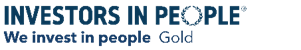 EQUAL OPPORTUNITIES MONITORING FORMThe school wishes to seek this information as we want to ensure that our workplace in inclusive and welcoming to all. Please complete the following sections by placing an X as you deem appropriate. You do not have to complete all sections:Ethnic origin Gender Age Sexual orientation Religion Marital status Disability – are day to day activities substantially affected by physical or mental impairment Our commitment to equality and diversity: As a school we are passionate about diversity and recognize that as individuals we all bring something unique to the role regardless of any protected characteristics which is why we treat all of our people equally, without compromise. We are committed to providing equality and fairness throughout our recruitment and employment practices and not discriminating on any grounds. White, BritishWhite, IrishWhite, any other white backgroundAsian or Asian British, BangladeshiAsian or Asian British, IndianAsian or Asian British, PakistaniAsian or Asian British, Any other Asian backgroundBlack or Black British, AfricanBlack or Black British, CaribbeanBlack or Black British, Any other Black backgroundChineseMixed, any other mixed backgroundMixed White and AsianMixed, White and Black AfricanMixed, White and Black CaribbeanAny other ethnic backgroundTraveller of Irish HeritageGypsy/RomaWhite – Northern IrishPrefer not to sayMaleFemaleTransgenderGender reassignmentOtherPrefer not to sayUnder 2526 – 3536 – 5050 – 60Over 60Prefer not to sayHeterosexualHomosexualBisexualAsexualOtherPrefer not to sayChristianityIslamHinduismBuddhismAtheistSikhismOther (please specify)Prefer not to saySingleMarriedDivorcedSeparatedWidowedRegistered partnershipPrefer not to sayNot disabledDisabledPrefer not to say